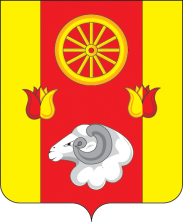                                         РОССИЙСКАЯ  ФЕДЕРАЦИЯРОСТОВСКАЯ ОБЛАСТЬРЕМОНТНЕНСКИЙ РАЙОНАДМИНИСТРАЦИЯ ДЕНИСОВСКОГО СЕЛЬСКОГО ПОСЕЛЕНИЯПОСТАНОВЛЕНИЕ Об  утверждении   кадрового    резервадля замещения вакантных должностей муниципальной службы АдминистрацииДенисовского сельского поселения на 2017 год          В целях создания единой системы формирования и подготовки кадрового резерва для замещения вакантных должностей муниципальной службы Администрации Денисовского сельского поселения          ПОСТАНОВЛЯЮ:1. Утвердить список кадрового резерва для замещения вакантных должностей муниципальной службы Администрации  Денисовского сельского поселения Ремонтненского района на 2017 год согласно приложению. 2. Постановление вступает в силу со дня его официального обнародования. 3. Контроль за исполнением постановления оставляю за собой.Глава АдминистрацииДенисовского  сельского поселения                                   О.А. Апанасенко      Приложение к постановлению АдминистрацииДенисовского сельского поселенияот 28.12.2016 № 41СПИСОКкадрового резерва для замещения вакантных должностей муниципальной службыАдминистрации Денисовского  сельского   поселения28 .12.2016№ 41п. ДенисовскийНаименование должностиФ.И.О.Дата рожде-нияОбразование (когда, что окончил) специальность по диплому) когда и где прошел переподготовку(повышение квалификации)Дата назначения на замещающую должностьСтаж  муници-пальной службыНачальник сектора экономики и финансовНовомлинова Елена Николаевна07.10.1964Высшее,2008г. , Московская открытая социальная академия, экономист по специальности «Финансы и кредит»14.04.200214 лет 9 месяцевРезерв:Главный специалист по бухгалтерскому учётуФурсова Галина Васильевна26.08.1967Высшее,2008г. , Московская открытая социальная академия, экономист по специальности «Финансы и кредит»10 лет 11 месяцевВедущий специалист по общим вопросамЮхно Наталья Григорьевна05.10.1984Высшее, 2011г. г. Ростов-на-Дону ФГАОУ ВПО ЮФУ, «Менеджмент организации»08.11.20163 года  2 месяца Резерв:Бухгалтер, ГБУСОН Социальный приют Ремонтненского района Никитенко Галина Ивановна20.05.1983Среднее-специальное 2014 г. Калмыцкий государственный университет технолого-экономический колледж, бухгалтерГлавный специалист Администрации  Денисовского сельского поселения  по жилищно-коммунальному хозяйству, земельным и имущественным отношениям    Юхно Евгений Александрович14.05.1979высшее,2013г., Калмыцкий государственный университет, инженер, по специальности «Промышленое и гражданское строительство01.01.20079 лет 11 месяцевРезерв:Учитель иностранного языкаМБОУ Денисовской СШОлейникова Юлия Вячеславовна20.04.1984высшее, 2009г., Ростов-на-Дону ФГОУ ЮФУ, лингвист, преподаватель немецкого и английского языкаГлавный специалист по бухгалтерскому учётуФурсова Галина Васильевна26.08.1967Высшее,2008г., Московская открытая социальная академия, экономист по специальности «Финансы и кредит»01.01.200610 лет 11 месяцевРезерв:Бухгалтер территориальный орган Росздравнадзора по РОКравченко Нина Ивановна20.04.1987Высшее, 2010г., Ростов-на-Дону ФГОУ ЮФУ, «финансы и кредит» Ведущий специалистэкономистСтасенко Ирина Ивановна13.05.1969Среднее-специальное, 1988г., Ростовский кооперативный техникум, бухгалтер5 лет 2 месяцаРезерв:Ведущий специалист по общим вопросам Ханмирзаева Галина Васильевна20.07.1987Высшее, 2009г., Северо-Кавказская государственная академия гос. Службы «Мменеджмент организации»7 лет 5 месяцев